                                         Załącznik nr 3 do SWZUMOWA Nr UG/OŚ/		/2021Projekt umowy – ZMIANA II z dnia 25.08.2021rzawarta w dniu  w Regułach, pomiędzy: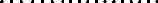 Gminą Michałowice z siedzibą w Regułach, Aleja Powstańców Warszawy 1, 05-816 Michałowice Regon: 013269290, NIP: 534-24-80-595, reprezentowaną przez:Małgorzatę Pachecką - Wójta Gminy Michałowicezwaną w dalszej części „Zamawiającym”a………………………….. (Imię i nazwisko) prowadzącą/prowadzącym działalność gospodarczą na podstawie wpisu do Centralnej Ewidencji i Informacji o Działalności Gospodarczej Rzeczypospolitej Polskiej pod firmą ………………………………........ (pełna nazwa firmy) z siedzibą w …………………………… (miejscowość i kod pocztowy), ul.………, NIP…………, REGON …………lub„………………………” z siedzibą w ………………………. (miejscowość i kod pocztowy),
ul. ………………………, NIP ………………, REGON ……………………, wpisaną do rejestru przedsiębiorców prowadzonego przez Sąd Rejonowy ………… Wydział Gospodarczy Krajowego Rejestru Sądowego, pod numerem ………… wysokość kapitału zakładowego ………… zł, reprezentowaną przez:…………………….. (Imię i nazwisko) - ………………………………… (stanowisko)zwaną/zwanym w dalszej części „Wykonawcą”,zaś wspólnie zwanych dalej „Stronami”, a odrębnie „Stroną”.w rezultacie wyboru oferty Wykonawcy w postępowaniu o udzielenie zamówienia publicznego w trybie podstawowym Nr ZP.271.1.24.2021 na podstawie art. 275 ustawy z dnia 11 września 2019 r. – Prawo zamówień publicznych (t.j. Dz.U. z 2021 r. poz. 1129 ze zm.), Strony zawierają umowę o następującej treści:§ 1PRZEDMIOT UMOWYPrzedmiotem umowy jest  zagospodarowanie ulicy  Szkolnej w Michałowicach – wykonanie nasadzeń, w ramach zadania pn.: „……………………………….. ”zwane dalej Przedmiotem umowy. Szczegółowy zakres prac został określony w:Opisie przedmiotu zamówienia stanowiącym załącznik nr 1 do niniejszej umowy;Projekcie zagospodarowania terenu stanowiącym załącznik nr 3 do niniejszej umowy.Wykonawca zobowiązany jest do natychmiastowego sadzenia roślin zaraz po dostarczeniu roślin na miejsce posadzenia. Wykonawca zobowiązuje się do dołożenia wszelkich starań aby przywiezione rośliny składować w miejscu ocienionym i osłoniętym od wiatrów oraz do ich podlewania. Wykonawca ponosi pełną odpowiedzialność za materiał roślinny w czasie transportu oraz po jego zakończeniu aż do czasu odbioru przez Zamawiającego Przedmiotu umowy, chyba że szkoda powstała z wyłącznej winy Zamawiającego. Wykonawca decyduje o środkach transportu, sposobie transportu itp., jednak Zamawiający wymaga aby przewożone rośliny zostały zabezpieczone przed uszkodzeniem korzeni i pędów, wysychaniem i przemarznięciem. Ponadto w czasie ich przewozu nie może dojść do ich uszkodzenia ani też do pogorszenia ich jakości.Rośliny wykorzystane do realizacji Przedmiotu umowy, powinny być z jednej partii i mieć jednakowe parametry. Poszczególne gatunki/odmiany roślin muszą pochodzić od jednego producenta. Wykonawca ma obowiązek niezwłocznie wywieść (w ciągu tego samego dnia) na własny koszt odpady powstałe po przeprowadzeniu prac.Zamawiający nie dopuszcza możliwości pozostawienia w miejscu przeprowadzonych prac odpadów. Za niewykonanie obowiązku wywożenia odpadów Zamawiający będzie naliczał Wykonawcy kary przewidziane w niniejszej umowie.Wykonawca jest zobowiązany do dysponowania pełną kadrą personelu przez cały czas realizacji Przedmiotu umowy.Pracownicy Wykonawcy podczas wykonywania prac zobowiązani są do przestrzegania przepisów BHP oraz przepisów ustawy 
z dnia 20 czerwca 1997 r. Prawo o ruchu drogowym (Dz. U. z 2021 r. poz. 450 ze zm.), a także do innych przepisów prawa powszechnie obowiązującego.Wykonawca zobowiązany jest do użycia materiałów posiadających odpowiednie atesty, normy branżowe oraz na żądanie Zamawiającego okazania w stosunku do wskazanych materiałów certyfikatów bezpieczeństwa lub deklaracji zgodności z obowiązującymi w tym zakresie normami.Przedmiot umowy będzie realizowany w sposób ciągły, w jednym etapie.Na realizację Przedmiotu umowy Gmina Michałowice otrzymała pomoc finansową w formie dotacji celowej z budżetu Województwa Mazowieckiego na realizację zadania realizowanego w ramach „Mazowieckiego Instrumentu Wsparcia Ochrony Powietrza i Mikroklimatu Mazowsze 2021”.§ 2OSOBY UPRAWNIONE DO REPREZENTOWANIA STRONOsobami uprawnionymi do reprezentowania Stron w trakcie realizacji niniejszej umowy są:po stronie Zamawiającego: Pan/i …………………………………- Inspektor NadzoruPani Magdalena Zielińska tel. :..........................., e-mail:…………………………….Pan Wojciech Grzeniewski tel.: ………………………, e-miał: ………………………….po stronie Wykonawcy: a) Pan/i ………………. osoba nadzorująca wykonywanie prac objętych Przedmiotem umowy tel.: ……………………………., e-mail: ………………Osoby wymienione w ust. 1 są uprawnione do odbioru prac stanowiących Przedmiot niniejszej umowy, uzgadniania form i metod pracy, udzielania koniecznych informacji, podejmowania innych niezbędnych działań koniecznych do prawidłowego wykonania Przedmiotu umowy.Przedstawiciel Zamawiającego uprawniony jest do wydawania Wykonawcy poleceń związanych z jakością usług, które są niezbędne do ich prawidłowego oraz zgodnego z niniejszą Umową wykonania. Upoważniony jest również do odbioru usług w imieniu Zamawiającego, w tym także podpisywania protokołów odbioru usług.Zmiana przedstawicieli Zamawiającego i Wykonawcy wymienionych powyżej nie wymaga zmiany niniejszej umowy. Strona dokonująca zmiany zawiadamia drugą stronę o zmianie.§ 3TERMIN REALIZACJI UMOWYUmowa zostaje zawarta na czas określony tj. 10 tygodni od dnia zawarcia umowy, z tym że:nasadzenie roślin wraz z pracami towarzyszącymi w terminie do dnia 30 października 2021 roku,montaż małej architektury wraz z pracami towarzyszącymi w terminie do 10 tygodni od dnia zawarcia umowy.§ 4WYNAGRODZENIE WYKONAWCYWynagrodzenie Wykonawcy ustala się na łączną kwotę brutto: …………… zł (słownie: ….. złotych), zawierającą … % podatku VAT, w tym: cena netto: …………… zł (słownie: ….. złotych), w tym:nasadzenie roślin cena netto: …………… zł (słownie: ….. złotych) podatek VAT….% w wysokości …………, cena brutto …………… zł (słownie: ….. złotych);montaż małej architektury  cena netto: …………… zł (słownie: ….. złotych) podatek VAT….% w wysokości …………, cena brutto …………… zł (słownie: ….. złotych), zgodnie z ofertą Wykonawcy stanowiącą załącznik nr 2 do niniejszej Umowy.Wynagrodzenie wymienione w ust. 1 obejmuje całość kosztów prac i wydatków niezbędnych do należytego zrealizowania Przedmiotu umowy, w tym ryzyko Wykonawcy z tytułu niedoszacowania kosztów związanych z realizacją Przedmiotu umowy, a także oddziaływania innych czynników mających lub mogących mieć wpływ na koszty prawidłowego wykonania Przedmiotu umowy.Niedoszacowanie, pominięcie lub brak rozpoznania zakresu Przedmiotu umowy nie może być podstawą do żądania zmiany wysokości wynagrodzenia. Podstawą wynagrodzenia Wykonawcy będą zatwierdzone przez Zamawiającego protokoły odbioru usług oddzielne dla nasadzenia roślin oraz za montaż małej architektury, stwierdzające prawidłowe wykonanie Przedmiotu umowy,  podpisane przez obie Strony. Usługa nie potwierdzona przez przedstawiciela Zamawiającego nie może zostać umieszczona  w protokole odbioru usług.§5 WARUNKI PŁATNOŚCI Zapłata wynagrodzenia nastąpi w terminie do 30 dni od daty dostarczenia Zamawiającemu przez Wykonawcę prawidłowo wystawionych faktur. Wykonawca wystawi oddzielnie fakturę za wykonane nasadzenia roślin oraz za zamontowaną małą architekturę.Podstawę do wystawienia faktury stanowi zatwierdzony przez Zamawiającego protokół odbioru prac stanowiących Przedmiot umowy.Wykonawca oświadcza, że jest płatnikiem podatku VAT i znajduje się w wykazie podmiotów, o którym mowa w art. 96b ust. 1 ustawy z dnia 11 marca 2004 r. o podatku od towarów i usług (Dz.U. z 2021 r. poz. 685 ze zm.). Ponadto oświadcza, że numer rachunku bankowego, który będzie ujawniony na fakturze do wpłacania przez Zamawiającego na rzecz Wykonawcy należności pieniężnych wynikających z umowy jest tożsamy z numerem rachunku rozliczeniowego, o którym mowa w art. 96b ust. 3 pkt 13 ustawy z dnia 11 marca 2004 r. o podatku od towarów i usług i zawartym w tym wykazie oraz, że został dla niego utworzony i wydzielony na cele prowadzonej działalności gospodarczej. W przypadku wykreślenia Wykonawcy z wykazu podmiotów, o którym mowa w art. 96b ust. 1 ustawy z dnia 11 marca 2004 r. o podatku od towarów i usług lub zmiany w tym wykazie numeru rachunku rozliczeniowego, o którym mowa w ust. 3 powyżej albo wykreślenia tego rachunku z wykazu, Wykonawca zobowiązuje się natychmiast poinformować o tym Zamawiającego w dowolnej formie.Zamawiający może wstrzymać się z zapłatą należności pieniężnej do chwili publicznego udostępnienia w wykazie, o którym mowa w art. 96b ust. 1 ustawy z dnia 11 marca 2004 r. o podatku od towarów i usług numeru rachunku bankowego, który Wykonawca wskazał w celu wpłacania należności pieniężnych wynikających z umowy. Strony zgodnie postanawiają, że w przypadku skorzystania przez Zamawiającego z powyższego uprawnienia, Wykonawca nie uzyska prawa do dochodzenia roszczeń z tym związanych, w szczególności o zapłatę odsetek od kwoty, której płatność została wstrzymana.Faktury wystawione nieprawidłowo, przedwcześnie, bezpodstawnie bądź bez załączonego podpisanego przez Zamawiającego protokołu odbioru przedmiotu niniejszej umowy, nie rodzą obowiązku zapłaty po stronie Zamawiającego i uprawniają Zamawiającego do odesłania faktury VAT bez księgowania.Wykonawca wystawi fakturę na: Gminę Michałowice, Aleja Powstańców Warszawy 1, 05-816 Michałowice. Wykonawca ma możliwość złożenia elektronicznej ustrukturyzowanej faktury w ramach bezpłatnej Platformy Elektronicznego Fakturowania (PEF) https://efaktura.gov.pl/uslugi-pef/), nr skrzynki PEPPOL: 5342480595. Za datę zapłaty uważa się dzień, w którym Zamawiający zleci bankowi wykonanie przelewu.§ 6DODATKOWE ZOBOWIĄZANIA STRON UMOWYZamawiający zobowiązany jest do:współpracy z Wykonawcą przy realizacji Przedmiotu umowy, w celu zapewnienia należytego wykonania Przedmiotu umowy,wprowadzenie Wykonawcy na teren prac – pas drogowy, zapewnienie nadzoru inwestorskiego,dokonywania kontroli wykonanych prac,przystąpienia do odbioru prac wykonanych po zgłoszeniu ich  przez Wykonawcę.Zamawiający nie ponosi odpowiedzialności za składniki majątkowe Wykonawcy znajdujące się na terenie pasa drogowego, miejsca prowadzenia prac i ew. zaplecza oraz ich otoczenia.Wykonawca zobowiązany jest do:przeprowadzenia wizji w terenie – ulica Szkolna w Michałowicach, celem zapoznania się z miejscem, na którym planowane jest zagospodarowanie terenu,wykonania Przedmiotu umowy w terminie, zgodnie z obowiązującymi w tym zakresie przepisami i normami oraz sztuką ogrodniczą a także wymogami bhp,utrzymania miejsca wykonywania usług w stanie wolnym od przeszkód komunikacyjnych, zachowania porządku i czystości,posiadania umowy na odbiór odpadów obejmującej co najmniej okres trwania niniejszej umowy,wywozu odpadów do właściwej instalacji. Koszt wywozu odpadów musi być uwzględniony w cenie usługi,zapewnienia bezpieczeństwa pracowników i osób trzecich oraz dbania o należyty porządek  i ochronę mienia na terenie wykonywania usług,wyposażenia personelu skierowanego do realizacji Przedmiotu umowy w ubranie ochronne z logo (nazwą) firmy Wykonawcy i przynajmniej z elementami odblaskowymi, oraz oznaczenie sprzętu wykorzystywanego do prac w terenie logo (nazwą) firmy Wykonawcy,zapewnienia na własny koszt transportu dla osoby nadzorującej ze strony Zamawiającego w czasie kontroli usług stanowiących Przedmiot umowy,niezwłocznego zgłaszania zmian dotyczących zakresu świadczenia,niezwłocznego powiadamiania Zamawiającego o wystąpieniu każdej okoliczności mającej wpływ na jakość i sposób wykonywania świadczenia,uczestnictwa w czynnościach kontrolnych zarządzonych przez Zamawiającego, na każde jego wezwanie.Wykonawca ponosi pełną odpowiedzialność za zakupione i posadzone rośliny oraz za zamontowane elementy małej architektury do czasu ich odbioru przez Zamawiającego. W przypadku uszkodzenia materiału roślinnego czy małej architektury przed odbiorem Wykonawca zobowiązany będzie do usunięcia zniszczeń w tym do posadzenia nowej sadzonki bądź zamontowania nowego elementu małej architektury na koszt własny. Wykonawca ponosi w całości odpowiedzialność za szkody wyrządzone osobom trzecim powstałe  w związku z realizacją Przedmiotu umowy, spowodowane działaniem lub zaniechaniem Wykonawcy,  w tym dotyczące uszkodzeń lub zniszczeń mienia (w tym pojazdów, materiału roślinnego, ewentualnych uszkodzeń istniejących nawierzchni, kabli, rur oraz innych instalacji), chyba że szkoda powstała z wyłącznej winy Zamawiającego. Wykonawca zobowiązany jest do naprawy zaistniałych szkód w terminie 7 dni kalendarzowych od dnia ich zgłoszenia.Wykonawca ponosi również pełną odpowiedzialność cywilno – prawną za prace, które za zgodą Zamawiającego wykonywać będzie przy pomocy Podwykonawców.Wykonawca potwierdza, iż zatrudnił na umowę o pracę, zgodnie z art. 95 ustawy – Prawo zamówień publicznych, co najmniej …. osobę/y skierowaną/e do wykonywania przedmiotu umowy w zakresie wymienionych czynności - ogrodniczych, na cały okres realizacji przedmiotu umowy;Wykonawca nie później niż w dniu zawarcia umowy przedstawi Zamawiającemu wykaz osób, o których mowa w ust. 7 i przedstawi do wglądu Zamawiającemu dowody potwierdzające spełnianie wymagań Zamawiającego w zakresie, o którym mowa w ust. 7 tj. dokumenty potwierdzające zatrudnienie na umowę o pracę pracowników skierowanych do realizacji ww. czynności na rzecz Zamawiającego (np. kopie zanonimizowanych umów o pracę, oświadczenie własne Wykonawcy itp.). Każdorazowa zmiana wykazu osób, o których mowa w pkt 1) nie wymaga aneksu do niniejszej Umowy (tj. Wykonawca przedstawia korektę tej listy do wiadomości Zamawiającego);Wykonawca zobowiązuje się, iż ww. czynności będą w okresie realizacji umowy wykonywane przez osoby zatrudnione na podstawie umowy o pracę w rozumieniu przepisów ustawy z dnia 26 czerwca 1974 r. - Kodeks pracy (t.j. Dz.U. z 2020 poz. 1320 ze zm.);Zamawiający zastrzega sobie, iż w przypadku powzięcia wątpliwości lub wiedzy o niewykonaniu przez Wykonawcę obowiązku, o których mowa w pkt 1) może podjąć decyzję o przeprowadzeniu kontroli samodzielnie lub angażując do jej przeprowadzenia Państwową Inspekcję Pracy. Wykonawca ma obowiązek, na każde wezwanie Zamawiającego, przedstawić dowody, o których mowa w pkt 1), potwierdzające spełnianie wymagań Zamawiającego w zakresie, o którym mowa w ust. 7. Przedstawienie dowodów, o których mowa w pkt 1) nastąpi w terminie wskazanym przez Zamawiającego, jednak nie krótszym niż 3 dni robocze;Wykonawca będzie składał u Zamawiającego przez cały okres obowiązywania umowy, jako załącznik do faktury, sprawozdanie (oświadczenie własne Wykonawcy) dotyczące czynności wskazanych w ust. 7 i potwierdzające spełnienie warunków, o których mowa w ust. 7; W przypadku, gdy wynik kontroli PIP lub Zamawiającego wykaże nieprawidłowości w zakresie niedopełnienia warunku o którym mowa w ust. 7, bądź Wykonawca nie przedstawi dokumentów o których mowa w pkt 1) lub przedłożone dokumenty nie potwierdzają spełnienia postawionego warunku, o którym mowa w ust. 7 Zamawiający naliczy kary umowne, których wysokość została określona w niniejszej umowie; Zamawiający wymaga, aby Wykonawca zobowiązał podwykonawców do zatrudnienia osób do wykonywania wskazanych powyżej czynności  na umowę  o pracę w rozumieniu przepisów ustawy z dnia 26 czerwca 1974 r. - Kodeks pracy (Dz.U. z 2020 poz. 1320 ze zm.) oraz do dokumentowania i przekładania stosownych dokumentów umożliwiających przeprowadzenie kontroli podwykonawcy poprzez zastosowanie odpowiednich zapisów np. w zawieranych między Stronami umowach. Wykonawca odpowiada za wykonanie tego obowiązku również w stosunku do podwykonawców; Nieprzedłożenie przez Wykonawcę dokumentów potwierdzających zatrudnienie na umowę o pracę pracowników w określonym charakterze, skierowanych do pracy na rzecz Zamawiającego, i/lub nieprzedłożenie ich w terminie wskazanym przez Zamawiającego będzie traktowane jako niewypełnienie obowiązku zatrudnienia osób na podstawie umów o pracę.Wykonawca bierze na siebie pełną odpowiedzialność za właściwe wykonanie prac, zapewnienie warunków bezpieczeństwa na powierzchni oraz za metody organizacyjno-techniczne stosowane do ich wykonania, chyba że szkoda powstała z wyłącznej winy Zamawiającego.Wykonawca ponosi pełną odpowiedzialność za szkody i straty spowodowane 
przez niego w trakcie realizacji Przedmiotu umowy, chyba że szkoda powstała z wyłącznej winy Zamawiającego.§ 7ODBIÓR REALIZACJI ZAMÓWIENIA oraz KONTROLA, REKLAMACJEPrzedmiotem odbioru jest wykonanie zakresu prac określonego w § 1 niniejszej Umowy.Odbiorom podlega:przywieziony na miejsce sadzenia materiał roślinny,posadzone rośliny,przywiezione i zamontowane elementy małej architektury,pozostały zakres prac objęty niniejszą umową.Przed przystąpieniem do odbioru Wykonawca przekaże Zamawiającemu następujące dokumenty:oświadczenie przedstawiciela o zgodności wykonania usług  z przepisami oraz  niniejszą umową;atesty, certyfikaty i deklaracje zgodności na materiały i urządzenia na żądanie Zamawiającego.Czynności związane z odbiorem prac będących Przedmiotem umowy będą realizowane                       w następujących terminach:potwierdzenie przez Przedstawiciela wykonania prac i gotowość do ich odbioru nastąpi najpóźniej w ciągu 2 dni roboczych od wykonania poszczególnych prac; Zamawiający przystąpi do odbioru zgłoszonych i wykonanych usług w ciągu 5 dni roboczych.Z czynności odbioru zostaną sporządzone oddzielne protokoły potwierdzające wykonanie nasadzeń roślin oraz montaż elementów małej architektury.Strony ustalają, że termin po zakończeniu prac przez Wykonawcę, a przed wystawieniem faktur na komisyjny odbiór Przedmiotu umowy lub jego części przez Zamawiającego nie może przekroczyć 7 dni roboczych.Jeżeli w toku czynności odbioru zostanie stwierdzone nienależyte wykonanie, to Zamawiający może odmówić odbioru do czasu prawidłowego wykonania usługi.Spisany protokół będzie zawierał wszelkie ustalenia dokonane w toku odbioru, jak też terminy wyznaczone na poprawienie niewłaściwie wykonanych usług.W przypadku uwag Zamawiającego dot. wykonanych robót Wykonawca 
przystąpi do usunięcia usterek w terminie zleconym pisemnie przez Zamawiającego i usunie je w terminie 7 dni roboczych, bez naliczania dodatkowych kosztów.Wykonawca zobowiązany jest do zawiadomienia Zamawiającego o poprawieniu źle wykonanej usługi oraz do zaproponowania terminu odbioru zakwestionowanych uprzednio prac, jako niewłaściwych. Usunięcie złego wykonania powinno być stwierdzone protokolarnie.Zamawiający dokona odbioru prac poprawionych i sporządzi protokół z przyjęcia tych prac.Zamawiający sporządzi protokoły odbioru, o których mowa powyżej w terminie 3 dni roboczych od dnia odbioru w terenie wykonanych prac.W przypadku nieusunięcia wadliwie wykonanych prac przez Wykonawcę w uzgodnionym terminie, Zamawiający ma prawo poprawić niewłaściwie wykonane prace we własnym zakresie i obciążyć Wykonawcę pełnymi kosztami ich wykonania i potrącenia kosztów z wynagrodzenia Wykonawcy. Zamawiający ma prawo w każdej chwili do skontrolowania wykonywania przedmiotowych prac objętych niniejszą umową.O przeprowadzonej kontroli Zamawiający będzie informował Wykonawcę.Nieprzybycie Wykonawcy lub jego upoważnionego Przedstawiciela na miejsce kontroli nie uniemożliwia przeprowadzenia kontroli i spisania protokołu. Zamawiający zastrzega sobie prawo do przeprowadzania kontroli realizacji umowy bez udziału
przedstawiciela Wykonawcy.Z dokonanej kontroli zostanie sporządzony protokół stwierdzający zgodność wykonania prac z umową.Na miejscu kontroli Zamawiający może sporządzić dokumentację fotograficzną.Wykonawca ma prawo wglądu do protokołów z kontroli w siedzibie Zamawiającego.  § 8KARY UMOWNEStrony umowy zastrzegają sobie prawo dochodzenia kar umownych za niewykonanie lub nienależyte wykonanie Przedmiotu umowy.Wykonawca zapłaci Zamawiającemu kary umowne w następujących przypadkach i wysokościach:w wysokości 20 % wynagrodzenia, o którym mowa w § 4 ust. 1 w razie odstąpienia od umowy przez którąś ze Stron z przyczyn leżących po stronie Wykonawcy;w wysokości 3 000,00 zł tytułu zwłoki w wykonaniu Przedmiotu umowy za każdy dzień zwłoki;w wysokości 2 000,00 zł za zwłokę w usunięciu wad stwierdzonych przy odbiorze końcowym lub częściowym, za każdy dzień zwłoki liczony od daty wyznaczonej na usunięcie wad;w wysokości 2 000,00 zł z tytułu przerwy w wykonywaniu prac zleconych z powodów leżących po stronie Wykonawcy, trwającej powyżej 3 dni roboczych za każdy dzień przerwy;w wysokości 100,00 zł za nieuprzątnięcie pozostałości po wykonywanych pracach (odpady) za każdy dzień nieuprzątnięcia;w wysokości 100,00 zł za każdy m² trawnika uszkodzonego przez Wykonawcę w trakcie realizacji Przedmiotu umowy;w wysokości 5000,00 zł za każdy stwierdzony przypadek nie wywiązania się z zawartego w ofercie zobowiązania dotyczącego liczby pracowników zatrudnionych na podstawie umowy o pracę związanych z bezpośrednim wykonywanie przedmiotowych usług; Zamawiający zastrzega sobie możliwość kontroli zobowiązania Wykonawcy, o którym mowa w zdaniu pierwszym w dowolnym momencie trwania umowy (poprzez żądanie złożenia w terminie określonym przez Zamawiającego, dokumentu, z którego będzie wynikało czy pracownicy są zatrudnieni na podstawie umowy o pracę (np.: sprawozdanie Z-06 dla GUS, kopie umów o pracę, dowód zgłoszenia do ZUS itp.). W razie niezłożenia dokumentu na żądanie Zamawiającego, Wykonawca zapłaci karę umowną w wysokości 5000,00 zł; wysokości 5000,00 zł gdy wynik kontroli PIP wykaże nieprawidłowości w zakresie niedopełnienia warunku, o którym mowa w § 6 ust. 7 Wykonawca zapłaci karę umowną za każdy przypadek;w wysokości 5 % łącznego wynagrodzenia brutto określonego w § 4 ust. 1 umowy za realizację umowy przy udziale nieujawnionych podwykonawców za każdorazowy fakt nieujawnienia podwykonawcy.Zamawiający sporządzi protokoły dot. przypadków określonych w ust. 2, które będą podstawą do naliczenia kar umownych.Wykonawca upoważnia Zamawiającego do potrącenia kar umownych, o których mowa w ust. 2 z wynagrodzenia Wykonawcy oraz z zabezpieczenia należytego wykonania umowy, na co Wykonawca wyraża zgodę.Potrącenie kary umownej nie zwalnia Wykonawcy z obowiązku dokończenia prac, ani z innych zobowiązań umownych.W przypadku szkody, przewyższającej wartość kar umownych, Zamawiający uprawniony jest do dochodzenia odszkodowania w pełnej wysokości na zasadach ogólnych.W przypadku, w którym Wykonawca wstrzymuje wykonanie lub nie wykonuje obowiązków i czynności składających się na Przedmiot umowy albo wykonuje je nierzetelnie lub z opóźnieniem, Zamawiający ma prawo do wykonania tych czynności we własnym zakresie lub prawo do zlecenia tych czynności podmiotowi trzeciemu, na koszt i ryzyko Wykonawcy. Wykonanie zastępcze czynności we własnym zakresie lub zlecenie ich podmiotowi trzeciemu, może nastąpić, po uprzednim bezskutecznym wezwaniu Wykonawcy do wykonania czynności. Wezwanie może nastąpić w formie pisemnej, elektronicznej lub też z wykorzystaniem innych sposobów porozumienia się na odległość (telefonicznie, mailowo). Zamawiający określa w wezwaniu termin do wykonania czynności, który może być ustalony na następny dzień roboczy następujący po dokonaniu wezwania, a w przypadku sytuacji nagłych również na dzień dokonania wezwania. Koszty zastępczego wykonania robót obciążają Wykonawcę do wysokości pełnej kwoty jej wykonania, na co Wykonawca wyraża zgodę.Zamawiający może skorzystać z uprawnień, o których mowa w ust. 7, z zachowaniem roszczenia o naprawienie szkody oraz roszczenia o zapłatę kary umownej. Koszt zastępczego wykonania robót, o których mowa w ust. 7, Zamawiający potrąci z wynagrodzenia Wykonawcy, na co Wykonawca niniejszym wyraża zgodę, a w przypadku gdy koszt przewyższy jednorazowe wynagrodzenie Wykonawcy, Zamawiający wystawi notę obciążeniową płatną przez Wykonawcę w ciągu 14 dni od dnia wystawienia.W przypadku zwłoki w zapłacie kosztów zastępczego wykonania robót, o których mowa w ust. 11, Wykonawca upoważnia Zamawiającego do potrącenia należnej kwoty z najbliższego wynagrodzenia Wykonawcy.Kary umowne sumują się, ale ich łączna wysokość nie może przekroczyć 50% łącznej kwoty brutto, o której mowa w § 4 ust. 1§ 9GWARANCJAWykonawca udziela Zamawiającemu gwarancji jakości:na wykonane nasadzenia roślin 36 miesięcy;na zamontowane elementy małej architektury 60 miesięcylicząc od dnia odbioru Przedmiotu umowy, potwierdzonego podpisanym przez obie Strony Protokołem odbioru prac. Termin wykonania prac wskazany w protokole odbioru prac stanowi początek biegu terminu gwarancji.Wykonawca w ramach udzielonej gwarancji jest zobowiązany do wykonywania w każdym roku gwarancji przeglądów nasadzonych roślin (do 15 maja, oraz do 15 września).Z przeprowadzonych przeglądów Wykonawca sporządzi protokół, który przekaże Zamawiającemu w terminie 7 dni od dnia wykonania przeglądu. Po wykonaniu przeglądu Wykonawca w terminie 30 dni wymieni martwy materiał roślinny na nowy, a o terminie planowanych nasadzeń powiadomi Zamawiającego z minimum 3 dniowym wyprzedzeniem.  Warunki gwarancji dotyczące elementów małej architektury będą zgodne z zasadami określonymi przez poszczególnych Producentów, przy czym okres gwarancji ustalony jest w ust. 1 pkt 2 umowy. Zamawiający może dochodzić roszczeń z tytułu gwarancji także po terminie określonym w ust. 1 jeżeli reklamował wadę przed upływem tego  terminu. O wykryciu wady Zamawiający obowiązany jest zawiadomić Wykonawcę na piśmie przesyłając informację na adres e-mail:………………………………………... Okres odpowiedzialności Wykonawcy wobec Zamawiającego za wady fizyczne                     (rękojmia) rozpoczyna się od daty odbioru przedmiotu prac i jest równy gwarancji od daty odbioru umowy. Zamawiający ma prawo wyboru do skorzystania z gwarancji lub rękojmi.  § 10ODSTĄPIENIE OD UMOWYZamawiający i Wykonawca mogą odstąpić od niniejszej umowy w przypadkach przewidzianych przez ustawę Prawo zamówień publicznych i Kodeks cywilny. Zamawiający i Wykonawca może ponadto odstąpić od umowy, jeżeli druga Strona narusza w sposób podstawowy postanowienia niniejszej umowy.Do podstawowych naruszeń, które mogą skutkować odstąpieniem Zamawiającego od całości lub części umowy, zaliczają się w szczególności następujące przypadki: Wykonawca niewłaściwie i wadliwie wykonuje Przedmiot umowy, po uprzednim bezskutecznym wezwaniu do właściwego wykonywania Przedmiotu umowy; Wykonawca z nieuzasadnionych przyczyn nie rozpoczął w ciągu 3 dni roboczych od dnia ustalonego między Stronami terminu  na realizację prac będących Przedmiotem umowy;Wykonawca z nieuzasadnionych przyczyn wstrzymuje wykonywanie czynności na okres co najmniej 7 dni kalendarzowych;jakość prac wykonywanych przez Wykonawcę rażąco odbiega od warunków określonych w niniejszej umowie, od obowiązujących przepisów i norm, mimo wezwania Zamawiającego do zmiany sposobu ich wykonania w wyznaczonym przez Zamawiającego terminie;pokontrolne stwierdzenie przez osobę upoważnioną do kontrolowania prac, niewykonania lub nienależytego wykonania usług objętych umową, a sytuacja taka powtórzy się co najmniej dwukrotnie w czasie wykonywania prac;Wykonawca przy realizacji umowy jest zaangażowany w praktyki korupcyjne stwierdzone aktem oskarżenia;Wykonawca narusza postanowienia umowy o posługiwaniu się podwykonawcami lub dalszymi podwykonawcami,;Wykonawca podzleca  całość  usług  lub  dokonuje  cesji  umowy,  jej  części  lub  wynikającej  z  niej wierzytelności, bez zgody Zamawiającego;Wykonawca skieruje do realizacji prac nadzoru czy nasadzeń osoby nieposiadające odpowiednich uprawnień i kwalifikacji w tym zakresie;popadnięcia przez Wykonawcę w zwłokę w usunięciu wad w całości lub części prac wadliwie wykonanych, w stosunku do ustalonych między Stronami terminów.Wykonawcy przysługuje prawo odstąpienia od umowy, jeżeli Zamawiający odmawia odbioru prac bez wskazania uzasadnionej przyczyny.W przypadku wystąpienia którejkolwiek z przesłanek do odstąpienia od umowy, określonych w ust. 2 pkt 1)-5) Zamawiający powiadomi o tym fakcie Wykonawcę na piśmie, wyznaczając mu dodatkowy nie krótszy niż 1 dzień roboczy termin do wykonania danego obowiązku. Po upłynięciu wymaganego terminu Zamawiającemu będzie przysługiwało prawo do odstąpienia od umowy.W przypadku opóźnienia w wykonaniu usługi przekraczającego 14 dni kalendarzowych Zamawiający ma prawo odstąpienia od umowy ze skutkiem ex nunc bez wyznaczania dodatkowego terminu na wykonanie usług zgodnie z art. 492 k.c.Zamawiający może ponadto odstąpić od umowy również w następujących przypadkach:wystąpienia istotnej zmiany okoliczności powodującej, że wykonanie umowy nie leży w interesie publicznym, czego nie można było przewidzieć w chwili zawarcia umowy lub dalsze wykonywanie umowy może zagrozić istotnemu bezpieczeństwu publicznemu;gdy dokonana zostanie taka zmiana planu finansowego Zamawiającego, iż nie przewiduje   się środków na  realizację całości lub części umowy;Odstąpienie od umowy, o którym mowa w ust. 2-6 powinno nastąpić najpóźniej w terminie 30 dni od powzięcia wiadomości o przyczynach odstąpienia i powinno zawierać uzasadnienie, pod rygorem nieważności takiego oświadczenia.Odstąpienie od umowy wymaga formy pisemnej, pod rygorem nieważności. Oświadczenie może być złożone w terminie do dnia 30.12.2024 r.W przypadku odstąpienia od niniejszej umowy przez jedną ze Stron:w terminie 5 dni kalendarzowych Wykonawca przy udziale Zamawiającego sporządzi szczegółowy protokół inwentaryzacji wykonanych usług, według stanu na dzień odstąpienia,Wykonawca zgłosi, aby Zamawiający dokonał odbioru usług przerwanych, jeżeli odstąpienie nastąpiło z przyczyn, za które Wykonawca nie odpowiada,Wykonawcy nie przysługuje prawo do odszkodowania,Wykonawca może żądać jedynie wynagrodzenia należnego mu z tytułu wykonania części umowy.W przypadku odstąpienia od Umowy w części, Zamawiający zapłaci Wykonawcy za prawidłowo wykonany zakres usług, potwierdzony protokołem inwentaryzacji, o którym mowa w pkt. 1).Strona, z której winy zostało dokonane odstąpienie od niniejszej Umowy, niezależnie od kar umownych, poniesie koszty wynikłe z odstąpienia od Umowy. § 11OBOWIĄZKI W ZAKRESIE PODWYKONAWSTWA I PODMIOTU TRZECIEGOWykonawca oświadcza, iż Przedmiot umowy wykona bez udziału Podwykonawców /lub 
z udziałem niżej wymienionego Podwykonawcy zawierając z nim stosowne umowy w formie pisemnej, pod rygorem nieważności: /-/ w zakresie /-/.Wykonawca zobowiązany jest do przedstawienia Zamawiającemu kopii umów z Podwykonawcą w ciągu 3 dni roboczych od zawarcia umowy z Zamawiającym.Powierzenie Podwykonawcom określonym w ust. 1 realizacji usługi nie zmienia treści zobowiązań Wykonawcy wobec Zamawiającego za wykonanie tej części prac. Wykonawca jest odpowiedzialny za działania, zaniechania, uchybienia i zaniedbania każdego Podwykonawcy tak, jakby były one działaniami,  zaniechaniami, uchybieniami lub zaniedbaniami samego Wykonawcy. Umowa z Podwykonawcami musi zawierać min.:zakres prac powierzonych Podwykonawcy,kwotę wynagrodzenia za prace wykonane przy udziale Podwykonawców,termin wykonania zakresu zamówienia powierzonego Podwykonawcy.Wykonawca w trakcie wykonywania Przedmiotu umowy może:powierzyć wykonanie części usług Podwykonawcom, mimo nie wskazania w ofercie takiej części do powierzenia Podwykonawcom,wskazać inny zakres podwykonawstwa niż przedstawiony w ofercie,zrezygnować z podwykonawstwa,zmienić Podwykonawcę.Wykonawca ponosi wyłączną odpowiedzialność za dokonywanie w terminie wszelkich rozliczeń finansowych z Podwykonawcami.Zapłata wynagrodzenia należnego Wykonawcy za zrealizowanie poszczególnych elementów Przedmiotu umowy nastąpi po przedłożeniu Zamawiającemu oświadczeń Wykonawcy oraz Podwykonawców o tym, że wszelkie wzajemne zobowiązania finansowe związane z wykonywanymi zakresami usług dotyczących Przedmiotu umowy zostały uregulowane.W przypadku, określonym w ust. 5 Wykonawca zobowiązany jest przedstawić Zamawiającemu kopię zawartej umowy z Podwykonawcą w terminie 7 dni kalendarzowych od dnia zawarcia Umowy.Wykonawca oświadcza, iż Przedmiot umowy wykona bez udziału Podmiotu trzeciego /lub z udziałem niżej wymienionego Podmiotu trzeciego, /-/(nazwa podmiotu trzeciego), na zasoby którego w zakresie wiedzy i/lub doświadczenia Wykonawca powoływał się składając Ofertę celem wykazania spełniania warunków udziału w postępowaniu o udzielenie zamówienia publicznego, który będzie realizował Przedmiot umowy w zakresie /-/ (w jakim wiedza i doświadczenie podmiotu trzeciego były deklarowane do wykonania Przedmiotu umowy na użytek postępowania o udzielenie zamówienia publicznego). W przypadku zaprzestania wykonywania Umowy przez /-/ (nazwa podmiotu trzeciego) z jakichkolwiek przyczyn w powyższym zakresie Wykonawca będzie zobowiązany do zastąpienia tego podmiotu innym podmiotem, posiadającym zasoby co najmniej takie jak te, które stanowiły podstawę wykazania spełniania przez Wykonawcę warunków udziału w postępowaniu o udzielenie zamówienia publicznego przy udziale podmiotu trzeciego, po uprzednim uzyskaniu zgody Zamawiającego. Podmiot trzeci, o którym mowa w ust. 9, odpowiada solidarnie z Wykonawcą za szkodę Zamawiającego powstałą wskutek nieudostępnienia tych zasobów, chyba że za nieudostępnienie zasobów nie ponosi winy.§ 12ZABEZPIECZENIE NALEŻYTEGO WYKONANIA UMOWYNależyte wykonanie niniejszej umowy przez Wykonawcę podlega zabezpieczeniu, które służy pokryciu roszczeń Zamawiającego z tytułu niewykonania lub nienależytego wykonania umowy oraz roszczeń z tytułu rękojmi.Wykonawca przed podpisaniem umowy wnosi zabezpieczenie należytego wykonania umowy w wysokości: 5 % ceny całkowitej brutto podanej w ofercie Wykonawcy, w kwocie …………… złotych (słownie: ………………. złotych) w formie …………..                 Zamawiający zwraca/zwalnia zabezpieczenie w terminie 30 dni od dnia wykonania przedmiotu umowy i uznania go przez Zamawiającego w formie, przewidzianej w niniejszej umowie, za należycie wykonany, z zastrzeżeniem ust. 4.Kwota zabezpieczająca roszczenia z tytułu rękojmi za wady wynosi 30% kwoty zabezpieczenia i jest zwracana/zwalniana przez Zamawiającego nie później niż w 15 dniu po upływie okresu rękojmi.Zabezpieczeniem objęty jest cały okres realizacji umowy w zakresie określonym w § 1 oraz okres rękojmi i gwarancji. Ma ono na celu zabezpieczenie zgodnego z umową wykonania prac przez Wykonawcę oraz służyć pokryciu ewentualnych roszczeń Zamawiającego z tytułu rękojmi lub gwarancji.Jeżeli zabezpieczenie zostanie wniesione w pieniądzu, Zamawiający zwróci je Wykonawcy wraz z odsetkami wynikającymi z umowy rachunku bankowego, na którym było ono przechowywane, pomniejszone o koszt prowadzenia rachunku oraz prowizji bankowej za przelew pieniędzy na rachunek bankowy Wykonawcy, jeżeli zostanie wniesione w innej formie - zwrot nastąpi   w wysokości nominalnej.§ 13PRZEWIDYWANE ZMIANY DO UMOWYZamawiający, poza możliwością zmiany niniejszej umowy w przypadkach określonych w art. 455 ust. 1 pkt 2-4) oraz art. 455 ust. 2 ustawy Prawo zamówień publicznych (zgodnie z warunkami określonymi w postanowieniach przepisu art. 455 tej ustawy) przewiduje również możliwość dokonywania zmian postanowień umowy także w stosunku do treści oferty, na podstawie której dokonano wyboru Wykonawcy, w poniższych okolicznościach.Strony dopuszczają zmiany istotnych postanowień niniejszej umowy w stosunku do treści oferty, na podstawie której dokonano wyboru Wykonawcy, w przypadku:zmiany terminu przewidzianego na zakończenie robót oraz zmiana terminu na złożenia oświadczenia o odstąpieniu od umowy, które są spowodowane w szczególności przez: klęski żywiołowe; niekorzystne warunki atmosferyczne (odbiegające od średnich warunków z wielolecia 2015-2020 z miesięcy kalendarzowych odpowiadających miesiącom, w którym zaistniały te warunki, takie jak np. długotrwałe lub intensywne opady, zbyt niskie lub zbyt wysokie temperatury, przy czym stwierdzenie tych anomalii może nastąpić wyłącznie przy uwzględnieniu danych pochodzących z ogólnodostępnych i wiarygodnych źródeł takich jak Instytut Meteorologii i Gospodarki Wodnej lub GDDKiA), które uniemożliwiały lub znacznie utrudniały prowadzenie robót zgodnie z technologią ich wykonania, przeprowadzanie prób i sprawdzeń, dokonywanie odbiorów;spowodowanego odmową wydania przez organy administracji lub inne podmioty lub przedłużającą się procedurą wymaganych decyzji, zezwoleń, uzgodnień z przyczyn niezawinionych przez Wykonawcę;spowodowanego okolicznościami siły wyższej tj. wystąpienia zdarzenia losowego wywołanego przez czynniki zewnętrzne, którego nie można było przewidzieć z pewnością oraz którym nie można zapobiec, w szczególności zagrażającego bezpośrednio życiu lub zdrowiu ludzi lub grożącego powstaniem szkody w znacznych rozmiarach np. zdarzenia o charakterze katastrof przyrodniczych, nadzwyczajne zaburzenia życia zbiorowego lub niewypały, niewybuchy, wykopaliska archeologiczne; Nie uznaje się za siłę wyższą: zmniejszenia podaży jakichkolwiek materiałów lub urządzeń koniecznych do realizacji przedmiotu umowy,  trudności w zatrudnieniu pracowników o kwalifikacjach niezbędnych do wykonania przedmiotu umowy, istotnego wzrostu cen materiałów lub urządzeń niezbędnych do realizacji przedmiotu umowy;inne przyczyny zewnętrzne niezależne od Zamawiającego oraz Wykonawcy skutkujące brakiem możliwości prowadzenia robót lub wykonywania innych czynności przewidzianych umową, które spowodowały niezawinione i niemożliwe do uniknięcia przez Wykonawcę opóźnienie/ przeszkodę w prowadzeniu robót,z powodu działań osób trzecich uniemożliwiających wykonanie prac, które to działania nie są konsekwencją winy którejkolwiek ze Stron;w przypadku wstrzymania wykonywania niniejszej umowy lub przerw powstałych z przyczyn leżących po stronie Zamawiającego; spowodowanego koniecznością  wykonania  robót  dodatkowych  lub  zamiennych, które wstrzymują lub opóźniają realizację Przedmiotu umowy.w zakresie obowiązków Stron, terminu wykonania umowy, wysokości wynagrodzenia, warunków i sposobów płatności, podstaw odstąpienia od umowy lub jej rozwiązania, terminu na złożenie oświadczenia o odstąpieniu od umowy, wysokości i podstaw naliczenia kar umownych:w przypadku zmiany powszechnie obowiązujących przepisów prawa w zakresie mającym wpływ na realizację Przedmiotu umowy;w przypadku gdy konieczność wprowadzenia zmian będzie następstwem wydania przez właściwe organy określonych nakazów, zakazów lub zaleceń,w przypadku konieczności uzyskania orzeczenia sądu lub aktu organu administracyjnego, w tym w szczególności decyzji, postanowienia, uzgodnienia, którego konieczności nie przewidziano przy zawieraniu umowy lub
w przypadku przedłużających się procedur administracyjnych;w przypadku gdy zaistnieje inna niemożliwa do przewidzenia okoliczność prawna, ekonomiczna lub techniczna, za którą żadna ze Stron nie ponosi odpowiedzialności, skutkująca brakiem możliwości należytego wykonania umowy, zgodnie z SWZ;w przypadku wystąpienia siły wyższej oraz innych nadzwyczajnych okoliczności, których Strony umowy nie były w stanie przewidzieć w terminie zawarcia umowy, pomimo zachowania przez Strony należytej staranności. Jako siłę wyższą rozumie się: wystąpienie zdarzenia losowego wywołanego przez czynniki zewnętrzne, którego nie można było przewidzieć z pewnością oraz którym nie można zapobiec, w szczególności zagrażającego bezpośrednio życiu lub zdrowiu ludzi lub grożącego powstaniem szkody w znacznych rozmiarach np. zdarzenia o charakterze katastrof przyrodniczych, nadzwyczajne zaburzenia życia zbiorowego lub niewypały, niewybuchy, wykopaliska archeologiczne. Nie uznaje się za siłę wyższą: zmniejszenia podaży jakichkolwiek materiałów lub urządzeń koniecznych do realizacji Przedmiotu umowy, trudności w zatrudnieniu pracowników o kwalifikacjach niezbędnych do wykonania Przedmiotu umowy;wstrzymania wykonywania niniejszej umowy lub przerw powstałych z przyczyn leżących po stronie Zamawiającego; z powodu działań osób trzecich uniemożliwiających lub opóźniających wykonanie prac, które to działania nie są konsekwencją winy którejkolwiek ze Stron; w przypadku dostrzeżonych w umowie omyłek lub nieścisłości w stosunku do innych dokumentów postępowania o udzielenie zamówienia publicznego, jeżeli zmiana taka nie modyfikuje ogólnego charakteru umowy;niedostępność na rynku materiałów lub urządzeń niezbędnych do wykonania i odbioru prac, spowodowana zaprzestaniem produkcji lub wycofaniem z rynku tych materiałów lub urządzeń, jeżeli ta zmiana nie będzie miała wpływu na wynagrodzenie umowne;zmiany przez ustawodawcę stawki podatku VAT - wynagrodzenie Wykonawcy ulegnie odpowiedniej zmianie w tej części, której ta zmiana będzie dotyczyła, zgodnie z terminami ustalonymi Umową, po dniu wejścia w życie przepisów zmieniających stawkę podatku od towarów i usług oraz wyłącznie do części przedmiotu umowy, do której zastosowanie znajdzie zmiana stawki podatku od towarów i usług. Wartość wynagrodzenia netto nie zmieni się, a wartość wynagrodzenia brutto zostanie wyliczona na podstawie nowych przepisów;zmiany warunków płatności – zmiany wynikające ze stopnia wykorzystania środków budżetowych i terminów ich wydatkowania, zmiany wynikające ze zmiany w prawie właściwym dla podatków i ceł, które podwyższą lub obniżą cenę przedmiotu zamówienia, co w zależności od rodzaju zmian jakie będą miały miejsce będzie skutkowało obniżeniem lub podwyższeniem ceny jednostkowej przedmiotu zamówienia;w przypadku  rezygnacji przez Zamawiającego z realizacji części Przedmiotu umowy - w takim przypadku wynagrodzenie przysługujące Wykonawcy zostanie pomniejszone, przy czym Zamawiający zapłaci za wszystkie spełnione świadczenia oraz udokumentowane koszty, które Wykonawca poniósł w związku z wynikającymi z umowy planowanymi świadczeniami.3) Zmiany osobowe:zmiana Podmiotu trzeciego/Podwykonawcy lub rezygnacja Podmiotu trzeciego/ Podwykonawcy może nastąpić pod warunkiem, iż nowy Podwykonawca wykaże spełnianie warunków w zakresie nie mniejszym niż wskazany na etapie postępowania o zamówienie publiczne dotychczasowy Podwykonawca.Wykonawca zobowiązany jest powiadomić pisemnie Zamawiającego o zamiarze ubiegania się o zmianę zawartej umowy, dostarczając Zamawiającemu pisemny wniosek wraz z  wyczerpującym i szczegółowym uzasadnieniem; Niezłożenie przedmiotowego wniosku wraz z uzasadnieniem pozbawia Wykonawcę możliwości dokonania zmian zawartej umowy. Strony są obowiązane, pod rygorem utraty uprawnień, informować się wzajemnie o wystąpieniu okoliczności stanowiących siłę wyższą w terminie 3 dni kalendarzowych od dnia, w którym dowiedziały się o wystąpieniu siły wyższej.Strona wnioskująca o zmianę postanowień niniejszej umowy zobowiązana jest do udokumentowania zaistnienia okoliczności, o których mowa powyżej wraz z wyceną ewentualnych zmian w odniesieniu do wynagrodzenia Wykonawcy. Wniosek o zmianę postanowień umowy winien być złożony w formie pisemnej lub formie elektronicznej.O wystąpieniu okoliczności mogących wpłynąć na zmianę umowy, dotyczących zmian                                w obowiązujących przepisach prawa Wykonawca, zobowiązany jest poinformować Zamawiającego niezwłocznie od dnia powzięcia informacji, w formie pisemnej.Wyżej wymienione zmiany mogą być dokonane na wniosek Zamawiającego lub Wykonawcy, za zgodą obu  Stron i zostaną wprowadzone do Umowy aneksem.Strony umowy niezwłocznie, wzajemnie informują się o wpływie okoliczności związanych z wystąpieniem wirusa SARS-CoV-2 (zwanego dalej COVID-19) na należyte wykonanie niniejszej umowy, o ile taki wpływ wystąpił lub może wystąpić. Strony umowy potwierdzają ten wpływ dołączając do informacji, o której mowa w zdaniu pierwszym, oświadczenia lub dokumenty potwierdzające wpływ okoliczności związanych z wystąpieniem COVID-19 na należyte wykonanie niniejszej umowy.Każda ze stron umowy może żądać przedstawienia dodatkowych oświadczeń lub dokumentów potwierdzających wpływ okoliczności związanych z wystąpieniem COVID-19 na należyte wykonanie niniejszej umowy. Strona umowy na podstawie otrzymanych oświadczeń lub dokumentów, o których mowa w ust. 8 i 9, w terminie 14 dni od dnia ich otrzymania, przekazuje drugiej stronie swoje stanowisko, wraz z uzasadnieniem, odnośnie do wpływu okoliczności, o których mowa w ust. 8, na należyte jej wykonanie. Jeżeli strona umowy otrzymała kolejne oświadczenia lub dokumenty, termin liczony jest od dnia ich otrzymania.Zamawiający, po stwierdzeniu, że okoliczności związane z wystąpieniem COVID-19, o których mowa w ust. 8, wpływają na należyte wykonanie niniejszej umowy, w uzgodnieniu z Wykonawcą, dokonuje zmiany umowy, w szczególności przez: zmianę terminu wykonania umowy lub jej części, lub czasowe zawieszenie wykonywania umowy lub jej części, zmianę sposobu wykonywania dostaw, usług lub robót budowlanych, zmianę zakresu świadczenia Wykonawcy i odpowiadającą jej zmianę wynagrodzenia lub sposobu rozliczenia wynagrodzenia Wykonawcy, o ile wzrost wynagrodzenia spowodowany każdą kolejną zmianą nie przekroczy 50% wartości pierwotnej umowy.Zamawiający, po stwierdzeniu, że okoliczności związane z wystąpieniem COVID-19, o których mowa w ust. 8, mogą wpłynąć na należyte wykonanie niniejszej umowy, w uzgodnieniu z Wykonawcą, może dokonać zmiany umowy, w szczególności w zakresie, o którym mowa w ust. 11.Zmiana umowy może nastąpić wyłącznie w formie pisemnego aneksu do umowy pod rygorem nieważności.§ 14POSTANOWIENIA KOŃCOWEW sprawach nieuregulowanych niniejszą Umową mają zastosowanie przepisy Kodeksu cywilnego, ustawy Prawo zamówień publicznych i inne powszechnie obowiązujące przepisy prawa.Korespondencja kierowana do Wykonawcy będzie adresowana na adres wskazany w niniejszej umowie. W razie zmiany adresu do doręczeń Wykonawca jest zobowiązany niezwłocznie pisemnie zawiadomić Zamawiającego o zmianie. Zmiana adresów korespondencyjnych nie powoduje zmiany umowy. Wykonawca oświadcza, że zapoznał się z terenem, na którym prowadzone będą usługi objęte niniejszą umową i że nie zgłasza żadnych zastrzeżeń z tego tytułu.Zamawiający i Wykonawca podejmują starania w celu polubownego rozstrzygnięcia wszelkich sporów powstałych między nimi, a wynikających z realizacji umowy lub pozostających w pośrednim bądź bezpośrednim związku z Umową, na drodze negocjacji.W razie braku możliwości polubownego załatwienia sporu, Strony poddadzą spór pod rozstrzygnięcie Sądu właściwego miejscowo dla siedziby Zamawiającego.Prawa i obowiązki wynikające z niniejszej umowy nie mogą być przeniesione na osoby trzecie,  bez zgody drugiej Strony wyrażonej na piśmie.Wykonawca nie może, bez uprzedniej pisemnej zgody przedstawiciela Zamawiającego, przenieść na osobę trzecią, wierzytelności już wymaganych, a także przyszłych, przysługujących Wykonawcy wobec Zamawiającego na podstawie niniejszej umowy. Powyższy zakaz dotyczy także praw związanych z wierzytelnością, w szczególności roszczeń o zaległe odsetki (art. 509 § 1 i § 2 Kodeksu cywilnego). Wykonawca oświadcza, że znany jest mu fakt, iż treść niniejszej umowy, a w szczególności przedmiot umowy i wysokość wynagrodzenia, dane Wykonawcy stanowią informację publiczną w rozumieniu art. 1 ust. 1 ustawy z dnia 6 września 2001 r. o dostępie do informacji publicznej, która podlega udostępnieniu w trybie przedmiotowej ustawy, jak również, iż dane o zawartej umowie publikowane są w rejestrze umów na stronie BIP Urzędu Gminy Michałowice.Umowę wraz z załącznikami sporządzono w trzech jednobrzmiących egzemplarzach, jeden dla Wykonawcy i dwa dla ZamawiającegoZałączniki do Umowy:Oferta Wykonawcy, stanowiąca załącznik nr 1 do Umowy,Dokumentacja projektowa, stanowiąca załącznik nr 2 do UmowyZAMAWIAJĄCY						WYKONAWCAKlasyfikacja budżetowa: …………………………………………………………..